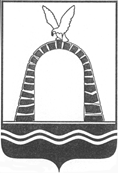 АДМИНИСТРАЦИЯ ГОРОДА БАТАЙСКАПОСТАНОВЛЕНИЕот 25.08.2023 № 2334г. БатайскОб организации подготовки населениямуниципального образования «Город Батайск»в области гражданской обороны и защитыот чрезвычайных ситуацийВ соответствии с Федеральным законом от 21.12.1994 № 68-ФЗ
«О защите населения и территорий от чрезвычайных ситуаций природного и техногенного характера», Федеральным законом от 12.02.1998 № 28-ФЗ
«О гражданской обороне», Областным законом от 24.12.2004 № 256-ЗС
«О защите населения и территорий от чрезвычайных ситуаций межмуниципального и регионального характера», руководствуясь Уставом муниципального образования «Город Батайск», Администрация города Батайска постановляет:Утвердить:положение о подготовке населения города Батайска в области гражданской обороны (приложение № 1);положение о подготовке населения города Батайска в области защиты от чрезвычайных ситуаций природного и техногенного характера (приложение № 2).Муниципальному бюджетному учреждению «Управление гражданской защиты города Батайска»:  организовать подготовку населения в области гражданской обороны и защиты от чрезвычайных ситуаций в соответствии с порядком подготовки населения в области гражданской обороны, порядком подготовки населения в области защиты от чрезвычайных ситуаций, определенными Правительством Российской Федерации;оказывать учебно-методическую помощь руководителям организаций в практической реализации системы подготовки населения в области ГО, защиты от ЧС, а также обеспечить контроль за организацией и проведением подготовки населения в области ГО и защиты от ЧС3. Управлению образования города Батайска рекомендовать подведомственным общеобразовательным организациям предусмотреть в учебное время в рамках проведения занятий по соответствующим программам учебного предмета «Основы безопасности жизнедеятельности» подготовку в области гражданской обороны и защиты от чрезвычайных ситуаций для обучающихся, осваивающих основные общеобразовательные программы.4. Рекомендовать руководителям профессиональных образовательных организаций, расположенных на территории муниципального образования «Город Батайск» предусмотреть в учебное время в рамках проведения занятий по соответствующим программам учебной дисциплины «Безопасность жизнедеятельности» подготовку в области гражданской обороны и защиты от чрезвычайных ситуаций для обучающихся, осваивающих образовательные программы среднего профессионального образования.5. Рекомендовать руководителям организаций города проводить подготовку работающего населения в области гражданской обороны и защиты от чрезвычайных ситуаций в соответствии с порядком подготовки населения в области гражданской обороны, порядком подготовки населения в области защиты от чрезвычайных ситуаций, определенными Правительством Российской Федерации.6. Признать утратившим силу постановление Администрации города Батайска от 09.12.2021 № 2559 «Об организации подготовки населения муниципального образования «Город Батайск» в области гражданской обороны и защиты населения от чрезвычайных ситуаций»7. Настоящее постановление вступает в силу со дня его официального опубликования8. Настоящее постановление подлежит включению в регистр муниципальных нормативных правовых актов.9. Контроль за исполнением настоящего постановления возложить на заместителя главы Администрации города Батайска по внутренней политике Ермилову Т.Г.Глава Администрациигорода Батайска							      	        Р.П. ВолошинПостановление вноситМБУ «Управление гражданскойзащиты города Батайска»Положение о подготовке населения города Батайска в области гражданской обороны Настоящее положение, разработанное в соответствии с Федеральным законом от 12.02.1998 № 28-ФЗ «О гражданской обороне», постановлением Правительства Российской Федерации от 02.11.2000 № 841 «Об утверждении положения о подготовке населения в области гражданской обороны» (с изменениями и дополнениями), определяет порядок подготовки населения города Батайска в области гражданской обороны, функций органов местного самоуправления и организаций, а также формы подготовки.Основными задачами подготовки населения в области гражданской обороны являются:Изучение способов защиты от опасностей, возникающих при военных конфликтах или вследствие этих конфликтов, а также при чрезвычайных ситуациях природного и техногенного характера, порядка действий по сигналам оповещения, приемов оказания первой помощи, правил пользования коллективными и индивидуальными средствами защиты, освоение практического применения полученных знаний.Совершенствование навыков по организации и проведению мероприятий по гражданской обороне.Выработка умений и навыков лиц, указанных в подпунктах 3.1 и 3.2 пункта 3 настоящего Положения, для проведения аварийно-спасательных и других неотложных работ.Овладение личным составом нештатных формирований по обеспечению выполнения мероприятий по гражданской обороне и спасательных служб (далее-формирования и службы) приемами и способами действий по защите населения, материальных и культурных ценностей от опасностей, возникающих при военных конфликтах или вследствие этих конфликтов, а также при чрезвычайных ситуациях природного и техногенного характера.З. Лица, подлежащие подготовке, подразделяются на следующие группы:Глава Администрации города и руководители организаций (далее именуются - руководители).Работники органов местного самоуправления и организаций, включенные в состав структурных подразделений, уполномоченных на решение задач в области гражданской обороны, эвакуационных и эвакоприемных комиссий, сборных и приемных эвакуационных пунктов, промежуточных пунктов эвакуации, а также комиссий по вопросам повышения устойчивости функционирования объектов экономики, руководители, педагогические работники и инструкторы гражданской обороны организаций, осуществляющих образовательную деятельность по дополнительным профессиональным программам в области гражданской обороны, в том числе учебно-методических центров по гражданской обороне и чрезвычайным ситуациям субъектов Российской Федерации и курсов гражданской обороны муниципальных образований, а также учебно-консультационных пунктов гражданской обороны муниципальных образований, преподаватели предмета «Основы безопасности жизнедеятельности» и дисциплины «Безопасность жизнедеятельности» организаций, осуществляющих образовательную деятельность по основным общеобразовательным программам (кроме образовательных программ дошкольного образования), образовательным программам среднего профессионального образования и образовательным программам высшего образования.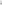 Руководители и личный состав формирований и служб. Физические лица, вступившие в трудовые отношения с работодателем (далее именуются - работающее население).Обучающиеся организаций, осуществляющих образовательную деятельность по основным общеобразовательным программам, образовательным программам среднего профессионального образования и образовательным программам высшего образования (далее именуются обучающиеся).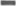 Физические лица, не состоящие в трудовых отношениях с работодателем (далее именуются-неработающее население).Подготовка населения в области гражданской обороны осуществляется в рамках единой системы подготовки населения в области гражданской обороны и защиты от чрезвычайных ситуаций природного и техногенного характера по формам, указанным в пункте 9.Подготовка является обязательной и проводится в организациях, осуществляющих образовательную деятельность по основным общеобразовательным программам (кроме образовательных программ дошкольного образования), образовательным программам среднего профессионального образования и образовательным программам высшего образования, в учебно-методических центрах по гражданской обороне и чрезвычайным ситуациям субъектов Российской Федерации (далее именуются - учебно-методические центры) и в других организациях, осуществляющих образовательную деятельность по дополнительным профессиональным программам в области гражданской обороны, по месту работы, учебы и месту жительства граждан.Дополнительное профессиональное обучение или курсовое обучение в области гражданской обороны главы Администрации города Батайска, расположенных на территории, отнесенной в установленном порядке к группе по гражданской обороне, работников гражданской обороны,  руководителей организаций, отнесенных в установленном порядке к категориям по гражданской обороне, а также организаций, продолжающих работу в военное время, руководителей формирований и служб, а также лиц, указанных в подпункте 3.2 пункта 3 настоящего Положения, проводится не реже одного раза в 5 лет. Для указанных категорий лиц, кроме руководителей формирований и служб, впервые назначенных либо избранных на должность, получение дополнительного профессионального образования в области гражданской обороны обязательно в течение первого года работы.Подготовка групп населения, указанных в подпунктах 3.1-3.5 пункта 3 настоящего Положения, в организациях, осуществляющих образовательную деятельность по дополнительным профессиональным программам в области гражданской обороны, в том числе в учебно-методических центрах, а также в организациях по месту работы граждан по программам курсового обучения и инструктажа в области гражданской обороны осуществляется по соответствующим программам, разрабатываемым на основе соответственно примерных дополнительных профессиональных программ, примерных программ курсового обучения и инструктажа в области гражданской обороны, утверждаемых Министерством Российской Федерации по делам гражданской обороны, чрезвычайным ситуациям и ликвидации последствий стихийных бедствий.В целях организации и осуществления подготовки населения в области гражданской обороны Администрации города Батайска:Организует и проводит подготовку населения муниципального образования в области гражданской обороны.Осуществляет подготовку личного состава формирований и служб муниципального образования. Проводит учения и тренировки по гражданской обороне.Осуществляет организационно-методическое руководство и контроль за подготовкой в области гражданской обороны работников, личного состава формирований и служб организаций, находящихся на территории муниципального образования.Создает, оснащает курсы гражданской обороны и учебно-консультационные пункты по гражданской обороне и организует их деятельность либо обеспечивает дополнительное профессиональное образование или курсовое обучение соответствующих групп населения и оказание населению консультационных услуг в области гражданской обороны в других организациях.Организации:Разрабатывают с учетом особенностей деятельности организаций и на основе примерных программ, утвержденных Министерством Российской Федерации по делам гражданской обороны, чрезвычайным ситуациям и ликвидации последствий стихийных бедствий, программы курсового обучения личного состава формирований и служб организаций, а также работников организаций в области гражданской обороны.Осуществляют курсовое обучение в области гражданской обороны, личного состава формирований и служб, создаваемых в организации. Организуют дополнительное профессиональное образование или курсовое обучение в области гражданской обороны своих работников из числа лиц, указанных в пункте 6 настоящего Положения. Создают и поддерживают в рабочем состоянии соответствующую учебно-материальную базу. Разрабатывают программу проведения с работниками организации вводного инструктажа по гражданской обороне. Организуют и проводят вводный инструктаж по гражданской обороне с вновь принятыми работниками организаций в течение первого месяца их работы. Планируют и проводят учения и тренировки по гражданской обороне.Формы подготовки в области гражданской обороны по группам лиц, подлежащих подготовке. Глава Администрации города Батайск и руководители организаций:самостоятельная работа с нормативными документами по вопросам организации, планирования и проведения мероприятий по гражданской обороне;изучение своих функциональных обязанностей по гражданской обороне;личное участие в учебно-методических сборах, учениях, тренировках и других плановых мероприятиях по гражданской обороне.Работники гражданской обороны, работники учебно-методических центров, руководители организаций, отнесенных в установленном порядке к категориям по гражданской обороне, а также организаций, продолжающих работу в военное время:самостоятельная работа с нормативными документами по вопросам организации, планирования и проведения мероприятий по гражданской обороне;дополнительное профессиональное образование или курсовое обучение в области гражданской обороны в организациях, осуществляющих образовательную деятельность по дополнительным профессиональным программам в области гражданской обороны, находящихся в ведении Министерства Российской Федерации по делам гражданской обороны, чрезвычайным ситуациям и ликвидации последствий стихийных бедствий, в других организациях, осуществляющих образовательную деятельность по дополнительным профессиональным программам в области гражданской обороны, в том числе в учебно-методических центрах, а также на курсах гражданской обороны;участие в учениях, тренировках и других плановых мероприятиях по гражданской обороне;участие руководителей (работников) структурных подразделений, уполномоченных на решение задач в области гражданской обороны, муниципального образования и организаций в тематических и проблемных обучающих семинарах (вебинарах) по гражданской обороне;Личный состав формирований и служб:курсовое обучение руководителей формирований и служб на курсах гражданской обороны, в учебно-методических центрах или в других организациях, осуществляющих образовательную деятельность по дополнительным профессиональным программам в области гражданской обороны и защиты от чрезвычайных ситуаций;курсовое обучение личного состава формирований и служб по месту работы;участие в учениях и тренировках по гражданской обороне.Работающее население:курсовое обучение в области гражданской обороны по месту работы.прохождение вводного инструктажа по гражданской обороне по месту работы;участие в учениях, тренировках и других плановых мероприятиях по гражданской обороне, в том числе посещение консультаций, лекций, демонстраций учебных фильмов;самостоятельное изучение способов защиты от опасностей, возникающих при военных конфликтах или вследствие этих конфликтов;9.5. Обучающиеся:обучение (в учебное время) по предмету «Основы безопасности жизнедеятельности» и дисциплине «Безопасность жизнедеятельности».участие в учениях и тренировках по гражданской обороне.чтение памяток, листовок и пособий, прослушивание радиопередач и просмотр телепрограмм по тематике гражданской обороны.Неработающее население (по месту жительства):посещение мероприятий, проводимых по тематике гражданской обороны (беседы, лекции, вечера вопросов и ответов, консультации, показ учебных фильмов и др.).участие в учениях по гражданской обороне.чтение памяток, листовок и пособий, прослушивание радиопередач и просмотр телепрограмм по тематике гражданской обороны.И.о. начальника общего отдела Администрации города Батайска                                                  В.А. ПлехановаПоложение
о подготовке населения 
в области защиты от чрезвычайных ситуаций 
природного и техногенного характера1. Общие положения1.1. Настоящее Положение определяет группы населения города Батайска, проходящие обязательную подготовку в области защиты от чрезвычайных ситуаций природного и техногенного характера (далее - ЧС), порядок, основные задачи и формы подготовки населения действиям в чрезвычайных ситуациях.1.2. Основные задачи по подготовке населения в области защиты от ЧС:1.2.1. Обучение населения правилам поведения, основным способам защиты и действиям при ЧС, приемам оказания первой помощи пострадавшим, правилам пользования средствами индивидуальной и коллективной защиты.1.2.2. Совершенствование знаний, умений и навыков населения в области защиты от ЧС в ходе проведения учений и тренировок по защите от ЧС (далее - учения и тренировки).1.2.3. Выработка руководителями структурных подразделений Администрации города Батайска, учреждений, предприятий, организаций независимо от их организационно-правовых форм (далее - организации) навыков управления силами и средствами, входящими в состав муниципального звена единой государственной системы предупреждения и ликвидации ЧС.1.2.4. Совершенствование практических навыков руководителей структурных подразделений Администрации города Батайска и организаций, а также председателей и членов комиссий в организации и проведении мероприятий по предупреждению ЧС и ликвидации их последствий.1.2.5. Практическое усвоение работниками, уполномоченными на решение задач в области гражданской обороны и защиты от ЧС (далее - уполномоченные работники) в ходе учений и тренировок порядка действий при различных режимах функционирования единой государственной системы предупреждения и ликвидации ЧС, а также при проведении аварийно-спасательных и других неотложных работ (далее - АСДНР).1.3. Подготовку в области защиты от ЧС проходят:1.3.1. Физические лица, состоящие в трудовых отношениях с работодателем (далее - работающее население).1.3.2. Физические лица, не состоящие в трудовых отношениях с работодателем (далее - неработающее население).1.3.3. Физические лица, осваивающие основные общеобразовательные программы, образовательные программы среднего профессионального образования и образовательные программы высшего образования (далее - обучающиеся).1.3.4. Руководители Администрации города Батайска и организаций.1.3.5. Работники Администрации города Батайска и организаций, в полномочиях которых входит решение вопросов по защите населения и территорий от чрезвычайных ситуаций.1.3.6. Председатели и члены комиссий по предупреждению и ликвидации чрезвычайных ситуаций и обеспечению пожарной безопасности города Батайска и организаций в полномочия, которых входит решение вопросов по защите населения и территорий от чрезвычайных ситуаций (далее - председатели и члены комиссий).2. Система и формы подготовки населения2.1. Подготовка населения в области защиты от ЧС предусматривает:2.1.1. Для работающего населения - инструктаж по действиям в ЧС не реже одного раза в год и при приеме на работу в течение первого месяца работы, самостоятельное изучение порядка действий в ЧС, участие в учениях и тренировках.2.1.2. Для неработающего населения:проведение бесед, лекций, просмотр учебных фильмов;привлечение на учения и тренировки по месту жительства;самостоятельное изучение пособий, памяток, листовок и буклетов, прослушивание радиопередач и просмотр телепрограмм по вопросам защиты от ЧС.2.1.3. Для обучающихся: проведений занятий в учебное время по соответствующим программам учебного предмета «Основы безопасности жизнедеятельности» (далее - ОБЖ) и учебной дисциплины «Безопасность жизнедеятельности» (далее - БЖД).2.1.4. Для руководителей и сотрудников структурных подразделений Администрации города Батайска и организаций, в полномочия которых входит решение вопросов по защите населения и территорий от ЧС, уполномоченных работников, председателей и членов комиссий:проведение занятий по соответствующим программам дополнительного профессионального образования в области защиты от ЧС не реже одного раза в 5 лет;самостоятельное изучение нормативных документов по вопросам организации и осуществления мероприятий по защите от ЧС;участие в ежегодных тематических сборах, учениях и тренировках.2.2. Для лиц, впервые назначенных на должность, связанную с выполнением обязанностей в области защиты от ЧС, получение дополнительно профессионального образования в области защиты от ЧС в течение первого года работы является обязательным.2.3. Дополнительное профессиональное образование по программам повышения квалификации или курсовое обучение в области защиты от ЧС проходят:руководители структурных подразделений Администрации города Батайска и организаций, в полномочия которых входит решение вопросов по защите населения и территорий от ЧС, председатели комиссий по предупреждению и ликвидации чрезвычайных ситуаций и обеспечению пожарной безопасности - в учебно-методическом центре по гражданской обороне и чрезвычайным ситуациям Ростовской области.уполномоченные работники - в организациях, осуществляющих образовательную деятельность по дополнительным профессиональным программам в области защиты от ЧС, находящихся в ведении Министерства Российской Федерации по делам гражданской обороны, чрезвычайным ситуациям и ликвидации последствий стихийных бедствий, других федеральных органов исполнительной власти, в учебно-методическом центре по гражданской обороне и чрезвычайным ситуациям Ростовской области, а также на муниципальных курсах гражданской обороны.2.4. Получение дополнительного профессионального образования по программам повышения квалификации педагогическими работниками - преподавателями учебного процесса ОБЖ и учебной дисциплины БЖД по вопросам защиты от ЧС осуществляется в организациях, осуществляющих образовательную деятельность по дополнительным профессиональным программам в области защиты от ЧС, находящихся в ведении Министерства Российской Федерации по делам гражданской обороны, чрезвычайным ситуациям и ликвидации последствий стихийных бедствий, Министерства науки и высшего образования Российской Федерации, Министерства просвещения Российской Федерации, других федеральных органов исполнительной власти, а также в учебно-методическом центре по гражданской обороне и чрезвычайным ситуациям Ростовской области.2.5. Совершенствование знаний, умений и навыков населения в области защиты от ЧС осуществляется в ходе проведения учений и тренировок. 2.6. Учения и тренировки в организациях, проводятся ежегодно в соответствии с планом. Лица, привлекаемые на учения и тренировки в области защиты от ЧС, должны быть проинформированы о возможном риске при их проведении.2.8. Муниципальное бюджетное учреждение «Управление гражданской защиты города Батайска»:осуществляет координацию, методическое руководство и контроль за подготовкой населения в области защиты от ЧС;организует и проводит подготовку соответствующих категорий должностных лиц в учебно-методическом центре гражданской обороны и чрезвычайным ситуациям Ростовской области.3. Планирование и учет подготовки в организациях.3.1. Подготовка населения в области защиты от ЧС осуществляется в рамках единой системы подготовки населения в области гражданской обороны и защиты населения от ЧС.3.2. Мероприятия по вопросам защиты от ЧС в организациях включаются в План основных мероприятий организаций в области гражданской обороны, предупреждения и ликвидации ЧС, обеспечения пожарной безопасности и безопасности людей на водных объектах на год, который разрабатывается на основании соответствующего Плана основных мероприятий города Батайска в области гражданской обороны, предупреждения и ликвидации ЧС, обеспечения пожарной безопасности и безопасности людей на водных объектах на год. В плане определяются сроки подготовки должностных лиц и специалистов МЗ РСЧС, руководителей и личного состава формирований, планируется тематика и сроки проведения учений и тренировок по ЧС, мероприятия по созданию и совершенствованию учебно-материальной базы, мероприятия по контролю и оказанию помощи подразделениям организации.3.3. В организациях ведется персональный учет должностных лиц и сотрудников, прошедших соответствующую подготовку в области гражданской обороны и защиты от ЧС в течение последних 5 лет.3.4. Планирование и учет проводимых мероприятий осуществляется совместно с мероприятиями по подготовке населения в области гражданской обороны в единых документах и формах установленного образца.И.о. начальника общего отдела Администрации города Батайска                                                  В.А. ПлехановаПриложение № 1к постановлениюАдминистрации города Батайскаот 25.08.2023 № 2334оПриложение № 2к постановлениюАдминистрации города Батайскаот 25.08.2023 № 2334о